Zoom画面の共有とリモート制御画面の共有はホワイトボードの共有を例に説明します。ホストが共有した場合と参加者が共有した場合、さらにホスト、参加者双方でホワイトボードに書き込みできる様にするリモート制御の方法を説明します。参加者が共有する場合参加者：【画面を共有】をクリックする。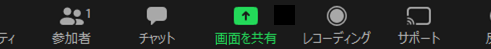 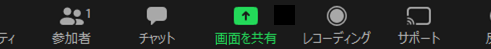 参加者：『ホストは参加者の画面共有を無効にしました』が表示された場合【OK】をクリックしてから、ホストに共有の許可を依頼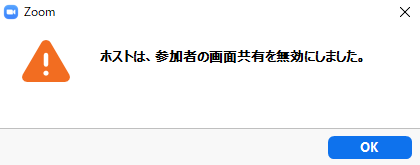 ホスト：【画面の共有】横の ^ をクリックして【画面共有できるのは誰ですか？】の【全参加者】をチェック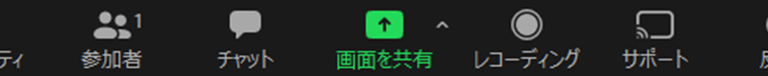 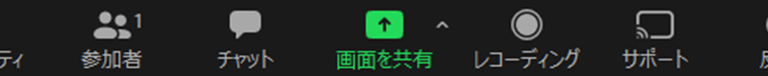 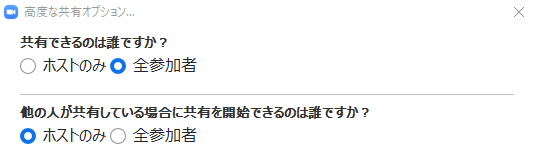 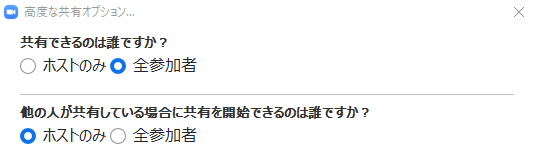 右上の【×】をクリックして【高度な共有オプション】画面を閉じる。参加者：再度【画面の共有】をクリック参加者：【共有するウィンドウまたはアプリケーションの選択】画面が表示される今回は【ホワイトボード】を選択し【共有】をクリック。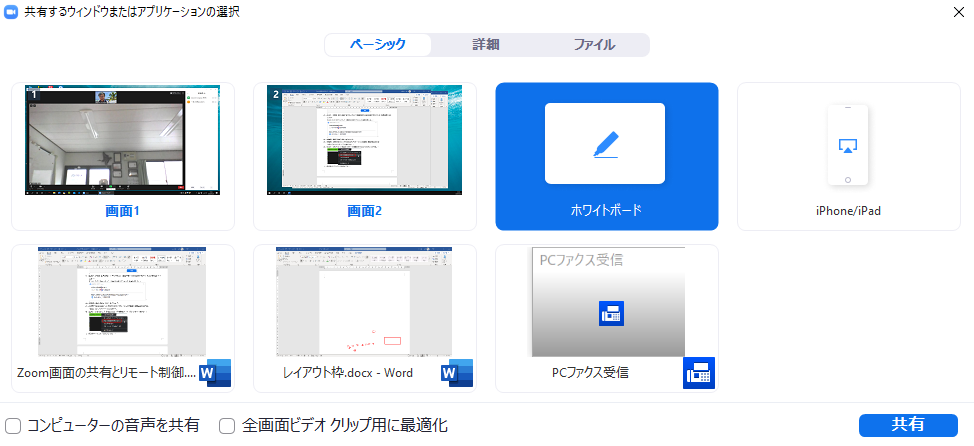 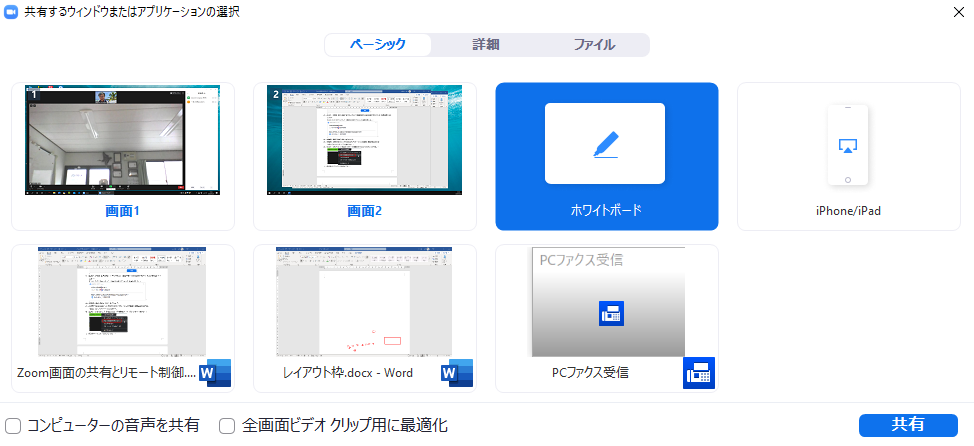 ホスト：参加者の【ホワイトボード】が表示されます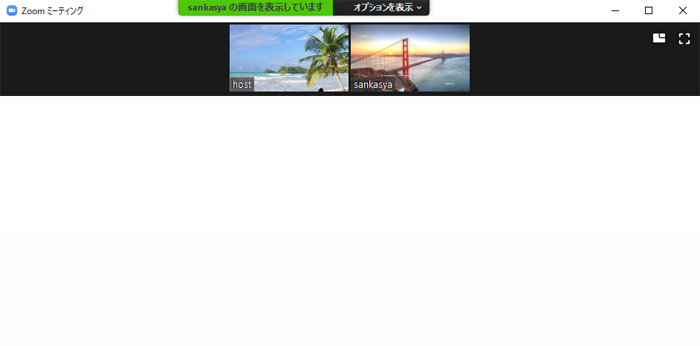 ホストが参加者の画面をリモートホスト：【オプションを表示】の【リモート制御のリクエスト】をクリック参加者の【ホワイトボード】をコントロールできるようにする。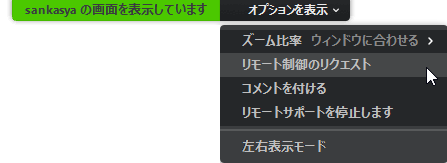 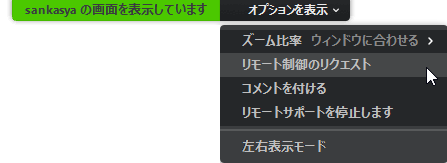 ホスト：【リモート制御のリクエスト】画面が表示されるので【リクエスト】をクリック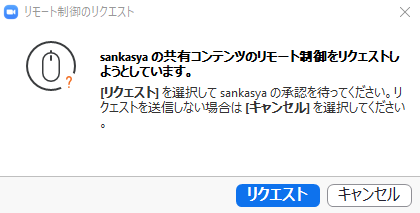 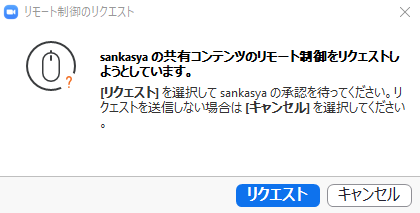 参加者：リクエストの承認をする。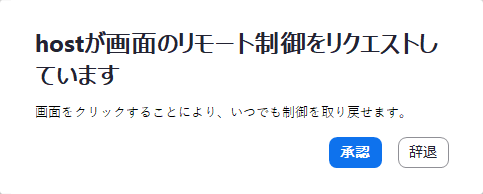 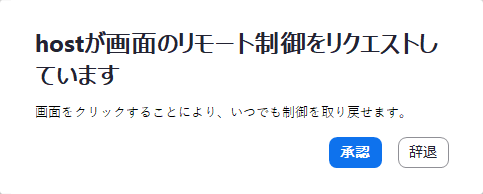 ホスト：画面上部に『sankasyaの画面をコントロールできます』と表示される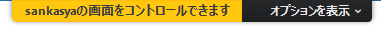 参加者：画面上部のフローティングコントロールに【遠隔操作】の表示がされる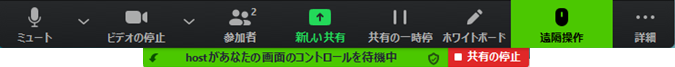 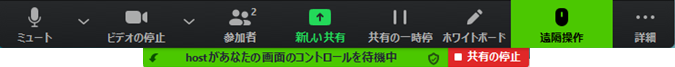 『hostがあなたの画面のコントロールを待機中』と表示される。ホスト：【オプション】から【コメントを付ける】をクリックホストの画面にホワイトボードの【コメント追加ツール】を表示させる。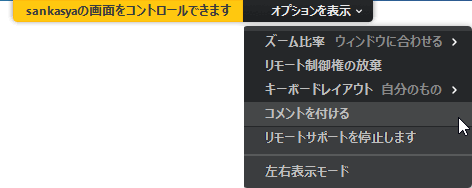 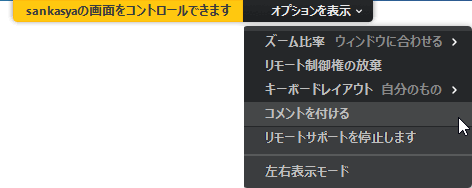 ホスト：ホストの画面に【コメント追加ツール】が表示される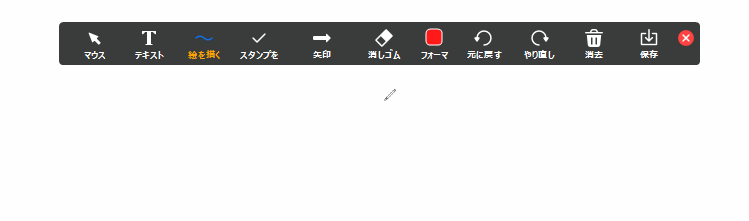 ※これで参加者が共有したホワイトボードにホストも書き込みできるようになりました。参加者：共有を終了するには参加者が【共有の停止】をクリック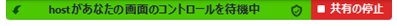 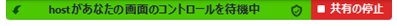 ホストが共有する場合ホスト：【画面の共有】をクリックホスト：【共有するウィンドウまたはアプリケーションの選択】画面が表示される今回は【ホワイトボード】を選択し【共有】をクリック。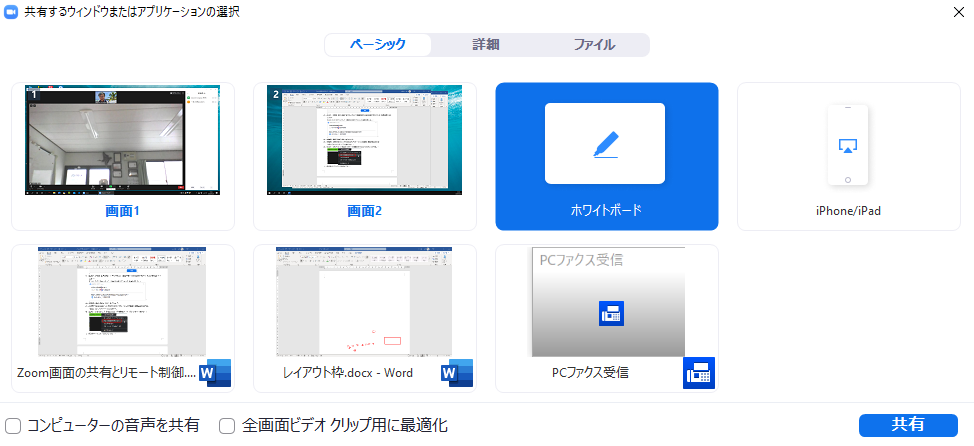 参加者：ホストの【ホワイトボード】が表示される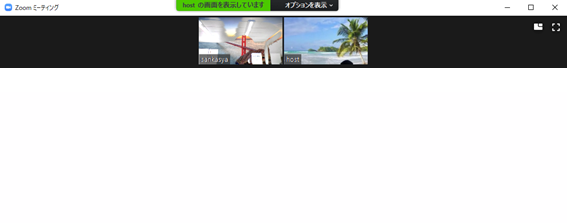 参加者がホストの画面をリモート参加者：【オプションを表示】の【リモート制御のリクエスト】をクリックホストの【ホワイトボード】をコントロールできるようにする。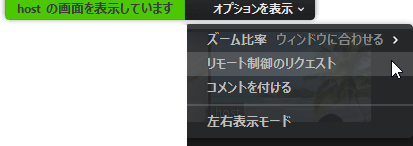 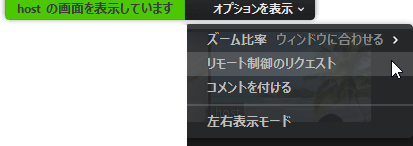 参加者：【リモート制御のリクエスト】画面が表示されるので【リクエスト】をクリック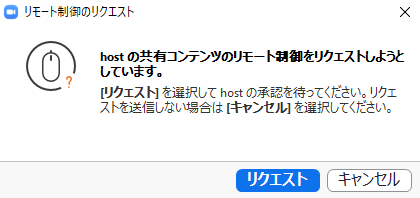 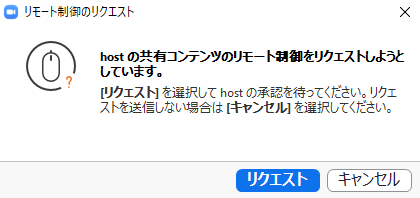 ホスト：リクエストの承認をする。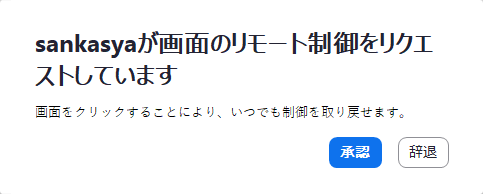 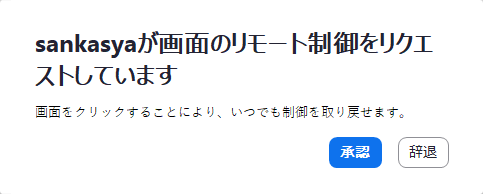 参加者：画面上部に『hostの画面をコントロールできます』と表示される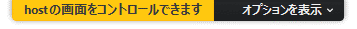 ホスト：画面上部のフローティングコントロールに【遠隔操作】の表示がされる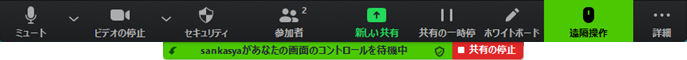 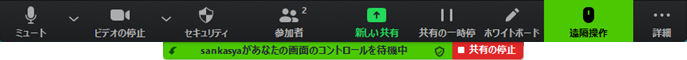 『sankasyaがあなたの画面のコントロールを待機中』と表示される。参加者：【オプション】から【コメントを付ける】をクリック参加者の画面にホワイトボードの【コメント追加ツール】を表示させる。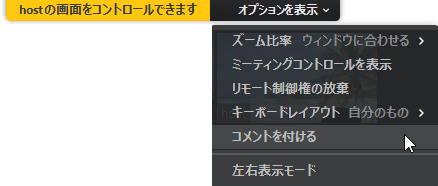 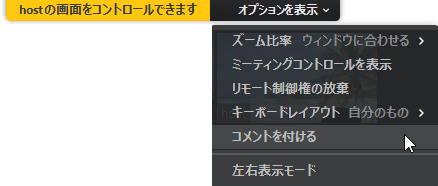 参加者の画面に【コメント追加ツール】が表示される※これでホストが共有したホワイトボードに参加者も書き込みできるようになりました。ホスト：共有を終了するにはホストが【共有の停止】をクリック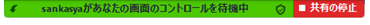 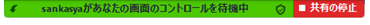 